FICHE DIMONA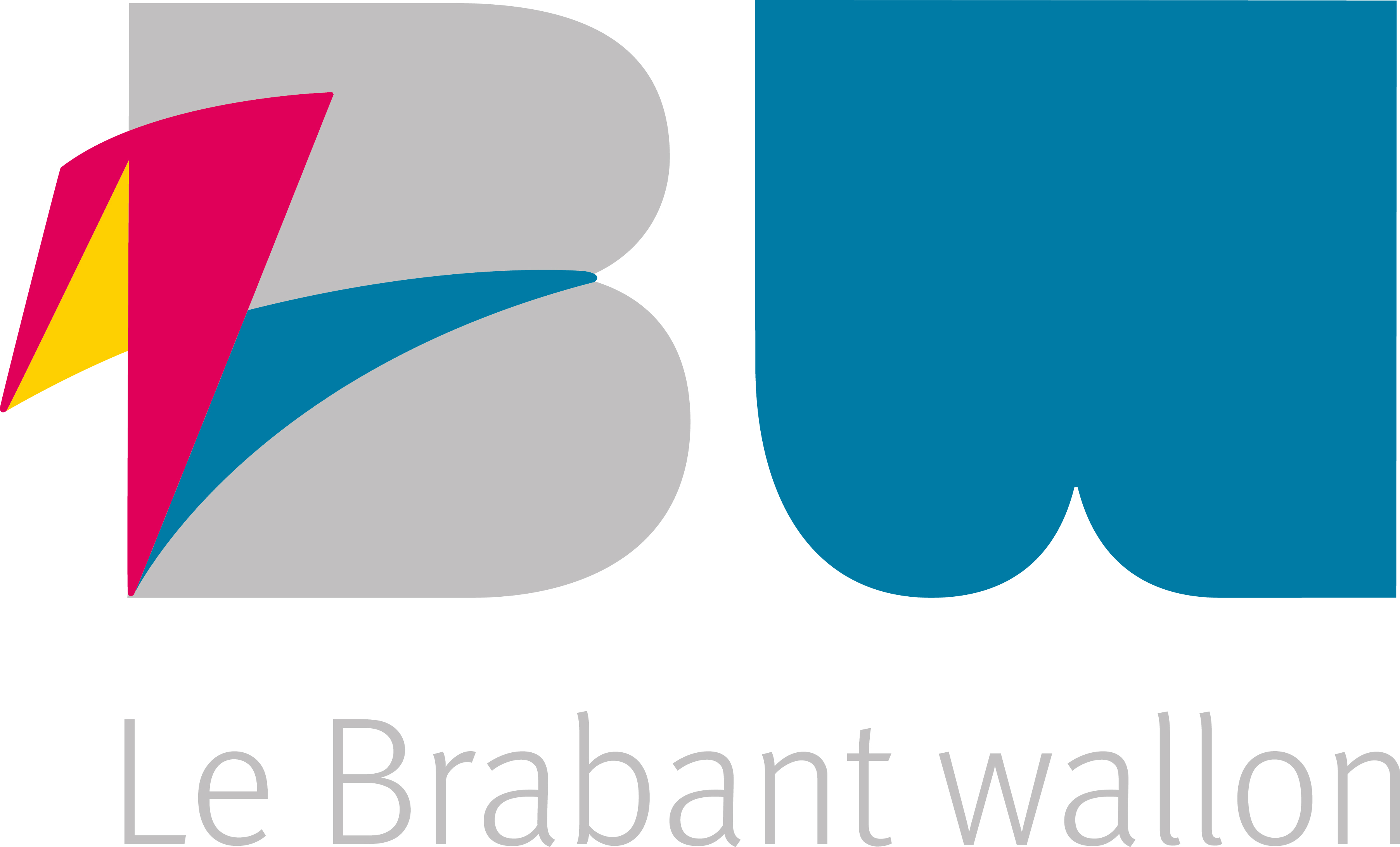 